HOMILIEHeilige Gehoorzaamheidfragment uit de Fioretti en Matteüs 21,33-43Zevenentwintigste zondag door het jaar, 5 oktober 2014Pol HendrixFredegandus en Franciscus … FR – FR … twee fraters broederlijk verenigd: Fredegandus, ‘hij die in vrede gaat’, onze patroonheilige en de heilige Franciscus, de arme van Assisi, de Poverello, hij die volgens de legende met de dieren sprak, die zo onthecht mogelijk leefde en een nieuwe spiritualiteit in de kerk heeft doen ontstaan.  Zijn naamdag was eigenlijk gisteren, maar daar geen we niet moeilijk over doen.  Laten Fredegandus en Franciscus ons vandaag inspireren.  Vooral Franciscus dan, want van die Fredegandus van ons weten we eigenlijk niks met zekerheid.  Het waren dan ook duistere tijden rond het jaar 700.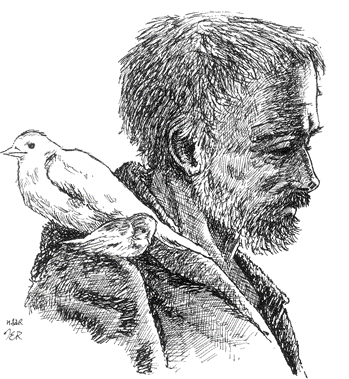 Zevenhonderd jaar eerder was natuurlijk ook niet alles ‘peis en vree’, met die Romeinen die zovele volkeren onder de knoet hielden.  Vol-gens de evangelisten heeft Jezus nooit een kritisch woord tegen de bezetter uitgesproken.  Het wordt tegenwoordig betwijfelt of dit wel waarachtig is en hij enkel maar fel tekeer ging tegen de Joodse leiders.  Enfin, ook in dit evangelieverhaal gaat hij weer flink in de aanval tegen de hogepriesters en de oudsten van het volk, die zichzelf dienden te herkennen in die misdadige wijnbouwers.  “Het Rijk Gods zal u ontnomen worden en gegeven aan een volk dat wél de vruchten daarvan opbrengt,” zo besluit hij.  Dit is eerder een bedenking van de evangelist dan iets dat Jezus werkelijk zou gezegd kunnen hebben.  Desalniettemin beluisteren wij deze parabel met gelovige oren en vragen ons af: wat hebben wij hieruit te leren?  Hoe zit het met onze vruchten?De oorzaak van alle ellende in dit verhaal is de redenering van de pachters die vinden dat de landeigenaar niet zo maar met de opbrengst van hun noeste arbeid mag gaan lopen.  Zij hebben zich met die wijngaard vereenzelvigd en vermits zij die landeigenaar nooit zagen, was het voor hen alsof het hun eigendom was.  Als je bezittingen hebt, dan wil je die ook verdedigen, als het moet tot de dood toe.  Precies daarom dat Franciscus alle bezit afwees.  Als je niks hebt dan heb je ook niks te verdedigen en kunnen ze je ook niks afpakken.  Hij wist dat de vicieuze cirkel van het geweld veel met bezit en hebzucht te maken had en daarom spoorde hij zijn volgelingen aan tot een spiritualiteit van onthechting.  Dat is niet zo vanzelfsprekend want als mens heb je toch wel een en ander nodig om te kunnen leven.  Je kan nu eenmaal niet – zoals de jonge Franciscus in het begin even deed – in je blootje rondhuppelen.  In de praktijk werpt onthechting wel enige praktische bezwaren op, maar de filosofie erachter is wel iets dat aan-gemoedigd kan worden.  Een filosofie die tenslotte teruggaat op het evangelie en niet in het minst op de bergrede.Daarin zegt Jezus ondermeer: “Als iemand u vraagt één mijl met hem te gaan, ga er twee met hem”.  Dat brengt me dan bij dat verhaaltje dat we als eerste lezing hebben beluisterd (zie hierna).  Waar Franciscus onderweg is met een van zijn broeders, die hij bij een driesprong als een klein kind rond zijn as laat tollen om zo te weten te komen welke richting God hen wil zien inslaan.  Het merkwaardige is dat Franciscus dit aan broeder Masseüs opdraagt “in naam van de heilige gehoorzaamheid”.  We komen dit ook tegen in een Franciscaans geschrift over de begroeting van de deugden, waar staat: “Vrouwe heilige Liefde, de Heer moge u behouden met uw zuster heilige Gehoorzaamheid”.  Liefde en gehoorzaamheid gaan dus samen zusterlijk op.  Zo worden nog twee andere zusterlijke deugdenduo’s genoemd: eerst Wijsheid en Eenvoud en dan Armoede en Nederigheid.  Allemaal heilig en allemaal vrouwelijk!  Ze worden trouwens rechtstreeks in verband gebracht met de heilige Geest, die volgens sommige bijbelse bronnen ook als vrouwelijk wordt voorgesteld, zoals u ondertussen al weet.  Is het misschien omdat het vrouwelijke deugden zijn dat die gehoorzaamheid niet zo populair is?  Wij associëren gehoorzaamheid met kinderen; zij moeten gehoorzaam zijn aan hun ouders en opvoeders.  Maar wij als volwassenen willen liever onze verantwoordelijkheid zelf opnemen zonder aan iemand ge-hoorzaam te moeten zijn.  Gehoorzaamheid suggereert immers onderdanigheid, alsof we zelf geen keuzevrijheid hebben.  Maar als we die heilige Gehoorzaamheid geen plaats geven in ons leven en over alles zelf beslissen, zijn we dan nog wel gelovig?Voor broeder Masseüs was het duidelijk dat Gods geest Franciscus aanstuurde in zijn spreken en handelen en dus kon hij gehoorzaam zijn aan Franciscus.  Hijzelf wist niet wat God wilde, maar via Franciscus kon hij dan toch de wil van God ten uitvoer brengen.  In onze tijd hebben wij het veel moeilijker om God aan het werk te zien in andere mensen en dus hebben we die wil van God geklasseerd op het schap van de extremisten die overal de wil van God menen te zien.  Toch zouden we ons beter oefenen in die heilige Gehoorzaamheid, zuster van vrouwe heilige Liefde.  Het is een kwestie van een en ander te durven loslaten en opnieuw gehoor te geven aan de stem van God.  Misschien moeten we zelf wat minder drukte maken om die stem te kunnen herkennen die uit zovele monden klinkt en misschien nog het meest uit de mond van diegenen die niet kunnen of mogen spreken!  Laten we ons vooral niet in slaap wiegen op al die geluidsgolven die ons omgeven en die ons willen verleiden tot meer hebben en mooier zijn, alsof dat allemaal zo moet zijn en alsof niemand daar de dupe van is!  Wij mogen de vrijheid die God ons geeft niet laten afnemen, ook niet de vrijheid om te gehoorzamen.  Franciscus en Fredegandus hadden die vrijheid en de kerk heeft hen als heiligen erkend.  Laten wij recht doen aan de heilige Gehoorzaamheid en gelukkige mensen worden!Het verhaal uit de Fioretti dat we als eerste lezing hebben gebruikt:Die dag was Franciscus op pad, samen met broeder Masseüs, die een eindje voor hem uit liep.  Ze kwamen bij een driesprong, vanwaar wegen naar Firenze, Siena en Arezzo voerden.  Broeder Masseüs keerde zich om vroeg: “Vader, welke weg moeten we inslaan?”  Franciscus antwoordde: “De weg die God wil.”  “En hoe kunnen wij weten wat God wil?” vroeg Masseüs.  Franciscus antwoordde: “Door het teken dat ik je zal laten zien.  Broeder Masseüs, ik gebied jou in naam van de heilige gehoorzaamheidom op deze driesprong, precies waar je nu staat, in de rondte te draaien, net zoals kinderen dat doen en je houdt daarmee pas op wanneer ik het je zeg.”  En zo begon Broeder Masseüs rond te draaien en rond te draaien …  tot hij van al dat draaien zo duizelig werd dat hij op de grond viel.  Maar Franciscus zei niet dat hij moest stoppen en omdat hij geleerd had om trouw te gehoorzamen, stond hij op en begon opnieuw te draaien.  Na meerdere keren vallen en weer opstaan, zei Franciscus plots: “Sta stil en beweeg je niet meer.”  Dat deed Masseüs en terwijl het leek alsof de hele wereld rond hem draaide, hoorde hij Franciscus vragen: “Naar welke kant wijst je gezicht?”  Het duurde even voor de wereld stilstond en toen zei hij: “Naar Siena.”  En Franciscus zei: “Dat is de weg die God ons wil laten gaan.”  Met moeite stond broeder Masseüs recht en ging Franciscus achterna.  Onderweg vroeg hij zich af waarom Franciscus hem, voor het oog van passerende burgers, als een klein kind had laten ronddraaien; maar uit eerbied durfde hij de heilige vader niets te vragen.
Toen ze Siena naderden en de mensen van de komst van Franciscus hoorden, kwamen ze hen vol verwachting tegemoet gelopen.  Ze droegen hen zelfs in al hun verering naar het huis van de bisschop.Nu was er op dat moment in Siena een heftige vechtpartij aan de gang, waarbij al twee doden waren gevallen.  Toen Franciscus dat zag, liet hij halthouden en hij stapte op de vechtende mannen toe.  Hij begon hen met zoveel heilig vuur toe te spreken dat dit uitmondde in vrede, eendracht en harmonie bij alle betrokkenen.  De bisschop, die van deze heilige daad van Franciscus hoorde, nodigde hem uit in zijn huis en bood hem met veel eerbetoon gastvrijheid aan voor de rest van de dag en de nacht.  Broeder Masseüs besefte nog maar eens dat Franciscus de geheimen van zijn hart kende.  Hij begreep dat de heilige in al zijn daden werd gestuurd door de geest van de goddelijke wijsheid.